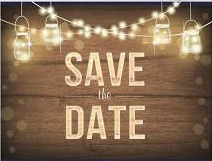 It is that time of year again!!Annual General Meeting for Bluewater Educational Support ProfessionalsDate: Wednesday May 12, 2021 5:00pmIn keeping with the current situation we will be 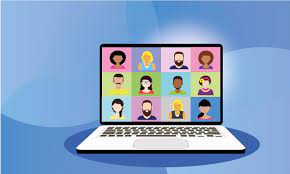 meeting virtually again this yearWe will be using the Zoom platform for our AGM  Members will receive an email from Kristainviting them to register for the upcoming meeting. Once members have registered they will be sent the Zoom invitation to join the AGM on May 12, 2021. 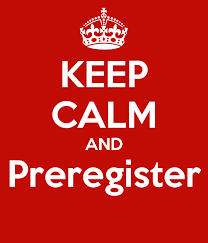 NOTE: All members who complete the registration process prior to May 05will have their names entered into a draw for a prize valued at $50.00!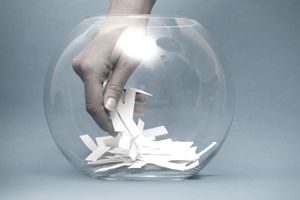 